Sequoit Football Summer Camp 2023-All Levels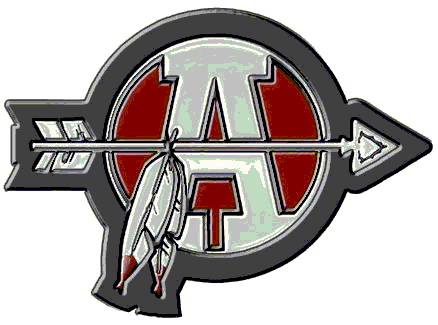 (Weightdeck for Mon 6/5-Thu 6/8-10:00 a.m.-11:00 a.m.)Monday 6/12- Equipment Pick Up after weightdeckTuesday 6/13- Thursday 6/15-11:00 a.m.-3:00 p.m.Monday 6/19-Thursday 6/22-11:00 a.m.-3:00 p.m.Monday 6/26- Thursday 6/29- 11:00 a.m.-3:00 p.m.Wednesday 7/5-Combine Day- 10:00 a.m.Thursday 7/6- 8:00 a.m.-12:00 p.m.Monday 7/10-Thursday 7/13- 8:00 a.m.-12:00 p.m.Monday 7/17-Thursday 7/20- 8:00 a.m.-12:00 p.m.Monday 7/24- Thursday 7/27- 8:00 a.m.-12:00 p.m.Cost: $130 (includes mouthpiece) No refunds under any circumstances!Who may attend: Students who reside in the Antioch High School District.Where: McMillen Practice Fields and StadiumEquipment needed: Cleats, T-shirt, and shorts.Other information: Locker rooms/showers available.   Camp Director: Brian Glashagel-Brian.Glashagel@chsd117.orgMake sure to join us on Facebook at “Antioch Sequoits Football” OR follow us on Twitter @SequoitFootball.Winning is the result of doing the little things right!  It is the result of hard work and an intense burning desire to not stop short of your goal!  Winning takes a season, off-season, summer and pre-season dedication to accept nothing less than your best.  Winning is a commitment of excellence to be the best you can be at all times! 2016, 2017, 2018, 2019, 2020, 2022 NLCC ChampionsMake checks payable to: 	ANTIOCH SUMMER FOOTBALL CAMP  ($130)Mail to:		  		Brian Glashagel-Head Football Coach   	Antioch Community High School   	1133 S. Main St., Antioch, IL 60002 OR go to Sequoitfootball.com and pay via online---------------------------------------------------------------------------------------------------------------------Sequoit Football Camp APPLICATION FORM AND WAIVER (mail $130 in with check)Name_________________________ Address_________________________________City_____________Phone____________ Email:_______________________________Please note: The cost of camp remains the same, whether a student attends all of the program sessions, or just a portion of Camp.  In consideration of your acceptance of my application, I am intending to be legally bound hereby, for myself, my heirs, executers and administrators, waive and release the Antioch Summer Football Camp and members of it’s staff from any and all claims or rights to damages for injuries or losses suffered while attending Antioch Summer Football Camp at Antioch Community High School. In case of injury or illness, necessary treatment is authorized by the undersigned. Applicant is covered by _________________________________Insurance Company, Policy No._________________________Parent or Legal Guardian _______________________________________ 						(Signed)Date___________________  Parent/Guardian Emergency Phone#:______________Office Use Only: Check Number _____________ Amount ____________Date Rec’d ________________